São Carlos, _____ de ___________ de 20___.Ref.: Solicitação de reconhecimento de créditos externos.	Eu, ________________________________, solicito ao Conselho do Programa de Pós-Graduação em Fisioterapia que os créditos que cursei no ___________ (Mestrado/Doutorado) do Programa de Pós-Graduação em ___________________________ da _________________(colocar o nome da Instituição), sejam reconhecidos para o ____________ (Mestrado/Doutorado) do PPGFt, onde sou aluno(a) regular.		As cópias das ementas das disciplinas seguem em anexo.	Segue também o(s) nome(s) da(s) disciplina(s) que solicito o reconhecimento, com o ano de conclusão, frequência, número de créditos e o conceito obtido, respectivamente._________________________________Assinatura do Aluno	Declaro ao Conselho do PPGFt que estou ciente da solicitação do(a) meu(minha) orientando(a).	Informo que as disciplinas cursadas estão de acordo com a Área de Concentração do PPGFt._______________________________Prof.(a). Dr.(a). Nome do Orientador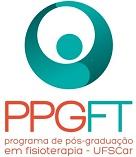 UNIVERSIDADE FEDERAL DE SÃO CARLOSCENTRO DE CIÊNCIAS BIOLÓGICAS E DA SAÚDEPROGRAMA DE PÓS-GRADUAÇÃO EM FISIOTERAPIAÁrea de Concentração: Fisioterapia e Desempenho FuncionalVia Washington Luís, Km 235 - CEP. 13.565-905 - SÃO CARLOS - SP TEL: (16) 3351-8448. E-mail: ppgft@ufscar.brNome da DisciplinaAno de ConclusãoFrequênciaCréditosConceito